Assessment Progress Report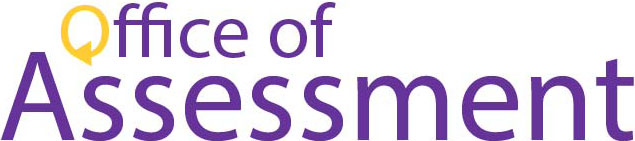 THIS FORM IS ALSO AVAILABLE ONLINE: http://bitly.com/AssessmentProgressReportDepartment: 						Academic Year: This progress report has two parts: a Self-Assessment Rubric and an Assessment Cycle Grid. The purpose of the rubric is to provide a way for your department or program to discuss its strengths and weaknesses in its ability to develop a strong foundation for sustainable assessment practice. The purpose of the assessment cycle grid is to document the department’s or program’s recent assessment practice according to the four stages of the assessment cycle: (1) identify outcomes, (2) map to assessments, (3) assess data, and (4) use findings to close the loop. Assessment is about improvement over time. Results will be used to determine how the Office of Assessment can best assist departments and programs.Self-Assessment Rubric: Mark one category per row and include evidence for each element referenced.Assessment Cycle Grid: Fill in the grid, attaching any tools or analyses referenced.Overall Comments (please keep these brief):Capacity CriteriaDevelopedEmergingNeeds WorkNotes/ AttachmentsCourse Learning Outcomes in place All courses within the department or program include course learning outcomes that are student-centered, observable and aligned with assignments.  All courses within the department or program include course learning outcomes, but they are not yet student-centered, observable and aligned with assignments. The department or program includes some courses without course learning outcomes.Link to archive of sample syllabiDepartment or Program Learning Outcomes in place The department or program has learning outcomes that are student-centered, observable and aligned with courses. The department or program has learning outcomes, but they are not yet student-centered, observable and aligned with courses. The department or program does not yet have overall learning outcomes.Department/Program Learning Outcomes DocumentCurriculum Map in place The department or program clearly aligns curricular offerings to specific learning outcomes. The department or program ties curricular offerings to levels of learning, but not yet to specific learning outcomes. The department or program does not yet explicitly tie curricular offerings to learning.Curriculum Map DocumentCapacity CriteriaDevelopedEmergingNeeds WorkNotes/ AttachmentsAssessment Methods in place The department or program has developed assessment methods that effectively convey information about student learning outcomes. The department or program has developed assessment methods, but they do not yet follow best practices. The department or program has not yet developed methods to assess itself.List of assessment methods and dates in useAssessment Plan in place The department or program has a plan that includes goals, strategies, resources and a timeline. The department or program has a plan but it is primarily focused on short-term or discrete projects. The department or program does not yet have an assessment plan.Assessment Plan DocumentLevel of participation in department or program assessment activities Participation in assessment activities is widespread in the department or program through coordinated efforts. Some members of the department or program are participating in assessment activities, some are not; coordinated efforts are somewhat piecemeal. Only a few members of the department or program are participating in assessment activities; there is no coordinated effort yet.Description of coordinated department or program assessment efforts.Level of engagement with Hunter’s assessment community, including the Office of Assessment, ACERT, the Assessment Advisory Board, relevant Senate Committees The department or program includes and supports members who regularly engage with and/or hold leadership roles on assessment groups on campus. The department or program includes some members who are moderately engaged and others who are not engaged with assessment groups. The department or program demonstrates little to no engagement with assessment groups on campus, participating only when required.List of faculty members’ membership and/or participation with groups on campus.Assessment supports in place, including leadership, committees, dedicated faculty, funding The department or program has resources in place to effectively support assessment practice. The department or program has some resources, but they are not yet sufficient to support assessment sustainably. The department or program does not yet have resources in place to support assessment.List of supports, including funding, leadership, dedicated faculty.Immediate future of assessment practice The department or program has concrete plans for next steps with goals, roles and timelines. The department or program has plans for next steps but they are not yet clear or feasible. The department or program does not yet have plans for next steps or plans are stalled.List of next steps for assessment(1) Outcome Assessed (Year)(2) Assessment Method(3) Assessment Findings(4) Use of FindingsNotes / AttachmentsGenerate, explore and refine their own ideas through reading, writing and rewriting (2013-2014)Rubric-supported assessment of senior-level essays (see attached rubric)Over 80% of students were able to develop a thesis, but only 50% were able to integrate sources effectively (see attached analysis)Greater integration of library workshops on citation in upper-level courses as well as lower-level coursesThis partnership has been very fruitful over the past academic year in many ways, leading to a new webpage for new faculty